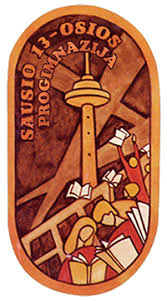 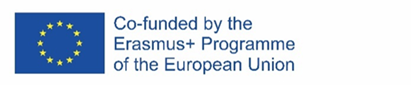 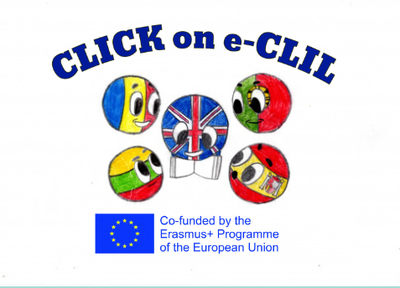 Parental Involvement 4th Semester School: Vilniaus Sausio 13-osios progimnazija, LithuaniaAge of students/Grade: 10-14 years oldTeacher(s): teachers of the progymnasiumParticipants: students, students’ parentsTitle of Activity: Toys and GamesAims:To boost connection between school and students’ families;To make toys and board games;To teach skills through fun.Resources: cardboard, paper, plastic figures, coins, buttons, shells, markers, crayons, dice, sticky notes.Description of the activities:Activity 1: To boost connection between school and students’ families.Ss and their parents discuss at school and at home the kinds of self-made games. They search for ideas on the platform: https://lt-lt.facebook.com/thedadlab. They share the ideas with teachers.Activity 2: To make toys and board games.Students and their parents make different toys and board games, such as monopoly, memory game, checkers, etc.Activity 3: To teach skills through fun.Students and their parents play the games they created together. Toys and games are used for students to play during breaks.